Сценарий зимнего спортивного развлечения для детей младшего дошкольного возраста (3-5 лет) «Путешествие в зимний лес»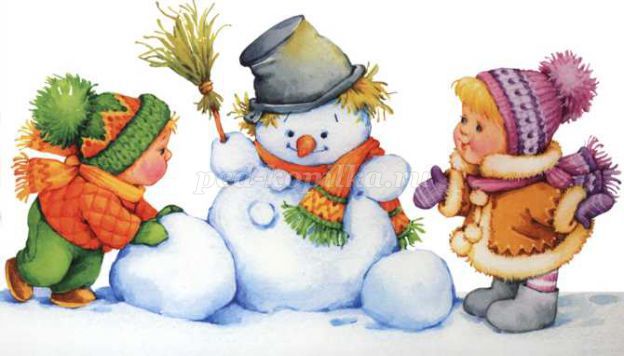 Цели: показать детям привлекательность зимы; доставить детям радость от совместной со взрослым деятельности. Задачи  • Обогатить малышей экологическими знаниями о зиме, зимнем лесе и лесных животных;• Развивать внимание, память, мышление дошкольников;
• Развивать физические качества детей: ловкость, ориентировку в пространстве;• Воспитывать чувство взаимопомощи. Вызвать положительный эмоциональный отклик на игровое занятие и желание участвовать в нем.Оборудование и инвентарь: ёлка, новогодние игрушки, снежинки, сосульки, морковка.Место проведения: спортивная площадка.Ход мероприятия:Ведущий:Здравствуйте, ребята! Сегодня я хочу пригласить вас в путешествие по зимнему лесу.  А вы знаете, кто живет в лесу?Дети: Да. Медведь, заяц, лиса, волк. Ведущий:Правильно! Давайте отправляться в путь, может быть, мы кого-нибудь из них встретим!Дети идут по дорожкам (мостик), пролезают через тоннель (лисья нора), идут змейкой между кеглями (пеньки).Ведущий: Вот мы и пришли на зимнюю полянку! Давайте встанем в круг.Игра «Вперед 4 шага…»Ведущий:Молодцы, ребята. Мы с вами разогрелись чуть-чуть. А теперь я предлагаю вам нарядить елочку в лесу.Игра  « Наряди елку».Инвентарь: елка и игрушки новогодние.(Взрослый  надевает елочку.  Детям нужно взять игрушку, повесить ее на елочку (игрушки лежат возле елочки (взрослого)). Ведущий: Ребята, слышите, кажется, к нам на полянку кто-то скачет. Я вам загадаю загадку, а вы угадайте, кто это.К нам скачет комочек пуха -Длинное ухоПрыгает ловко,Ест морковку.Дети: Заяц.Под веселую музыку Зайка скачет по полянке.Зайчик: Здравствуйте ребята! Как у вас весело! А я совсем замерз! Можно мне с вами  поиграть? (Зайчик дрожит).Ведущий: Замёрз зайчик, холодно ему зимой. Ребята давайте с зайчиком поиграем в снежки, он и согреется.Игра  « Снежки»Мы похлопаем в ладошки.Мы потопаем немножко.
Мы наклонимся сейчас.
И подпрыгнем восемь раз!
Слепим мы сейчас снежок.
Берегись-ка, мой дружок!Ведущий: Молодцы, ребята! Вот зайчик и согрелся! Зайчик, а поиграй еще с нашими ребятами в игру «Сосульки».  Зайчик: Я не против.Игра  «Сосульки»  (пройти под сосульками, не дотрагиваясь до них).Ведущий: Зайчик, а ты хочешь морковку. Так попробуй забрать ее у ребят.Игра  «Забери  морковку»  (дети по кругу друг другу передают морковку).  Зайчик: Очень мне понравился играть с вами, ребята! Но мне пора возвращаться домой, в норку. Там меня ждет моя мама-зайчиха. До свидания, ребята!Дети прощаются с Зайчиком.Ведущий: Молодцы, ребята. Вы были ловкими, смелыми, а самое главное дружными. Вот таких здоровых и сильных ребят растит наш детский сад. А нам ребята пора возвращаться в детский сад.